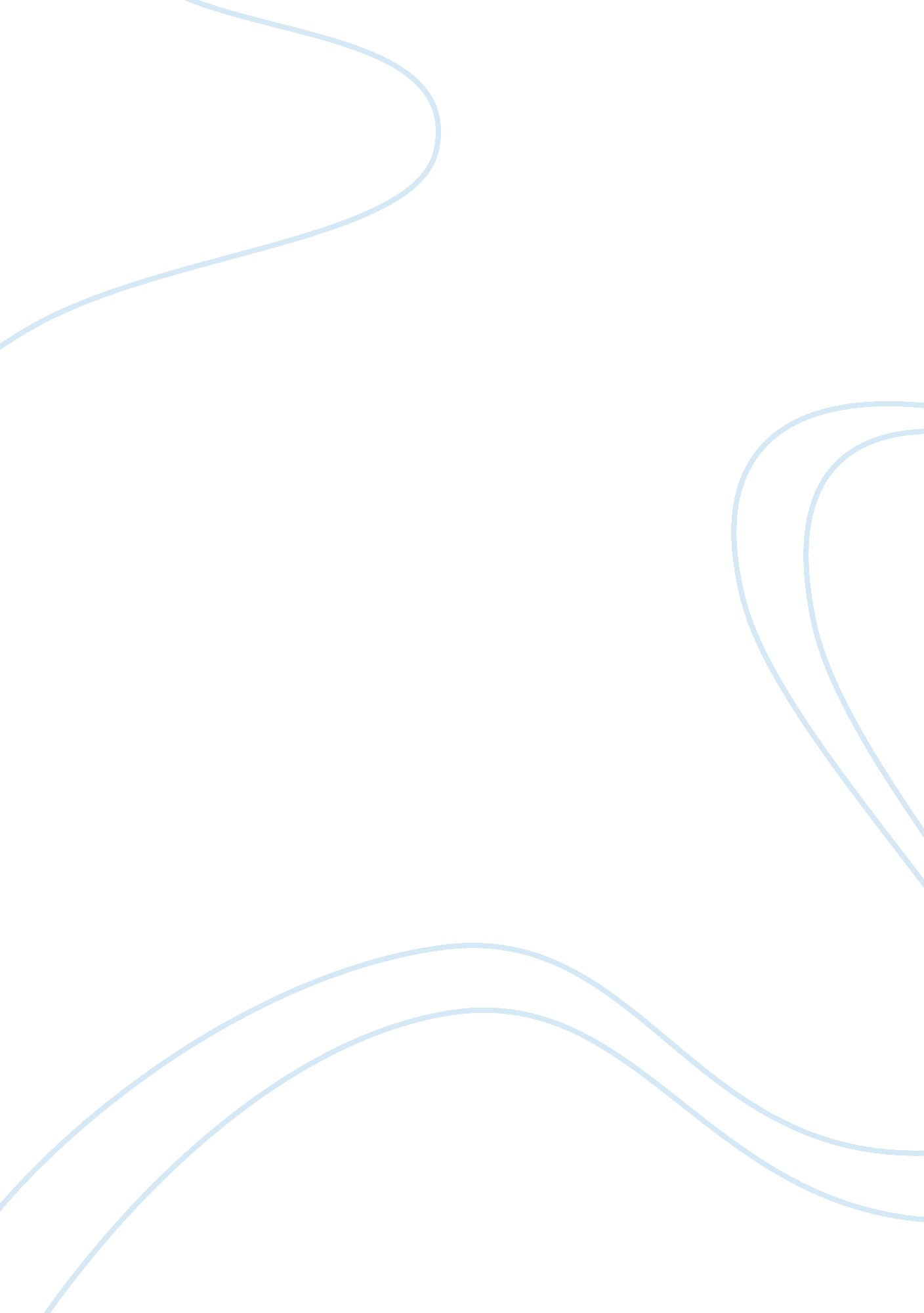 Website design and development proposal for netrux global concepts limitedProfession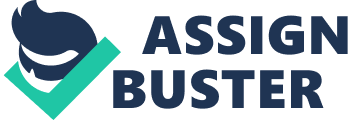 Website design & development proposal for Netrux Global Concepts Limited Submitted by Ojumatimi Olusegun, Matric Number 010403085 (Full Time) To the MBA department On 02/11/12 Course: Research Methodology (MBA 804) Lecturer: Prof. S. I. Owualah © Crystal Design Corp 2012 Email:[email protected]com Web: www. cystaldesigncorp. com Date2nd November, 2012 ClientNetrux Global Concepts Limited Contact: 215/219 Ikorodu Road, Ikorodu Lagos Phone: 014708945 Email: www. netruxng. com Project title Website design and development for Netrux Global Concepts Limited Project description The project will involve designing a website for Netrux Global Concepts Limited. The website will be designed to the very highest standard and will reflect Netrux Global Concepts Limited’s established corporate identity. We will use Dynamic HTML code, an open source content management system (CMS) which will allow you to easily add content such as products, text and images to the website with a minimum of technical knowledge, within a tightly defined design framework. We will design the site withGooglein mind, however a further online marketing campaign using search engine optimization (SEO) is strongly recommended at some stage in the future, in order to maximize the number of visitors to the site. This work can be done by us, or can be done by another suitable agency. We also recommend building up a mailing list of potential and current clients, in order to send a monthly newsletter to them with good news + special offers. Scope We would undertake to do the following: a. Planning and wireframes b. Photoshop / Fireworks design of homepage look and feel, based wireframes & client suggestions. Up to 3 alternative look-and-feel versions are included in the quote. c. Image research. d. Design of up to 20 interior page templates, based on signed off wireframes. Up to 10 iterations of each are included in the quote as standard. e. Coding and cross-browser testing of all templates. f. Extensive cross-browser testing at multiple resolutions. g. Creation of up to 8 contact / enquiry forms, if required. . Pages to be coded to be SEO friendly. Note: Keyword research and other SEO is not included in this quote. i. Setup of Dynamic HTML content management system (CMS), for editing text and images on main website. j. Remote training with CMS, delivered via Skype. (up to 1. 5 hours) Note, onsite training can be arranged for an additional cost. k. Basic user guide to CMS. (supplied as video or PDF) Optional We anticipate the client has a relatively small number of high-value customers. Therefore it is worth considering creating some custom-designed email newsletter and promotional templates to keep in touch with the customers and increase customerloyaltyand brand awareness. This is an optional extra and would include: a. Setup of email marketing system for capturing email addresses. b. Creation of email newsletter and promotional templates. c. Testing of emails in multiple email software, including on iPhone, iPad, Blackberry. d. Remote training with email marketing system, delivered via Skype. (0. 5 hours) Note, onsite training can be arranged for an additional cost. Budget Website design & development The budget for the design & development of the website, including integration with the CMS would be N1, 490, 000. Images Image research is included in the budget. The price of purchasing images or custom photography is additional. All image purchases will be agreed with the client in advance. Copy writing Copy is to be supplied by the client, therefore we have not quoted for it. Should additional copy be required we shall be happy to quote for it. Training Remote (Skype) training and CMS user guide (generally delivered as training videos) is included within the budget. Website hostingN450, 000 Optional extras: Email design, setup and training N150, 000 Monthly email cost: 190, 000/month (for up to 500 subscribers) Onsite trainingN700, 000 Timescale We would anticipate the project taking 10-14 weeks to complete. The exact speed of design & development will be affected by client turnaround times, for example responding to designs etc. About Crystal Design Corp We’re a small company that helps our clients get impressive results from their websites. Our approach is simple. We believe what matters about a company’s website isn’t how pretty it is or how clever the programming is, it’s how successful the site is. And as any good business person knows, success doesn’t come overnight. That’s why we like to work with you over a reasonable period of time to gradually improve the results your website achieves. Clients Our clients include national and multinational companies such as Federal Inland Revenue service(FIIR), Shell Nigeria, Exxon Mobile, Nestle Nigeria Ltd as well as financial institutions like Diamond bank, GTBank and Citibank. Testimonials If you’re going to be building your business based on systems a web development company has created, it’s important you can rely on them. Here’s what some of our customers say about us: Working with Crystal Design Corp is amazing. Those guys rock! Adesegun Samuel, Exxon Mobile The reason we use Crystal Design Corp is that as well as producing really high-quality work, they're reliable, easy to deal with and able to turn around quick deadlines. I can't recommend Ojumatimi and his team enough! Mike Adenuga, Globalcom Nigeria Our background The company was set up by Ojumatimi O. , CEO, crystal-designs in 2011 after working as a web designer for other agencies since 2009. Sola has been a professional web designer since 2007, and has been designing websites since 2005. The Team We have a team of full-time staff, and a network of freelancers we call on for specific expertise or to assist when we get busy. Our core team consists of: Core team: Sola O. , Designer / CEO Lasisi M. Co-Founder, Developer Tosin H. , Junior Designer Additional experts: Tosin A. Photographer Demola O. , Copywriter Seye Cole, Developer Validity This proposal is valid for 2 months from the date at the top. A 40% deposit is due prior to project commencement. The balance is payable on completion. This proposal is for information purposes only and does not form a contract. We aren’t currently VAT registered. Thanks! Thanks for considering working with us … we really appreciate it! If you’ve got any questions, just ask us and we’ll answer them. Email[email protected]com or call Sola on 07069176181. 